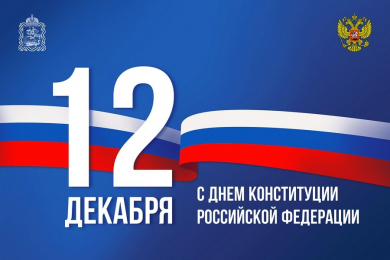 День Конституции Российской ФедерацииДень Конституции - это важнейший праздник для любой страны, и Россия не является исключением, в нашей стране этот день отмечают 12 декабря. И хоть торжество не является официальным выходным днем, празднуют его многие граждане. Праздник учрежден специально для того, чтобы все мы помнили: мирная и комфортная жизнь для каждого возможна только тогда, когда все люди будут жить по законам. А главный закон страны - это Конституция.Этот праздник посвящен тем событиям, которые происходили 12 декабря 1993 года. Чтобы принять главный закон страны, понадобилось немало этапов. Обсуждения, споры, дискуссии - все это проходило на самых разных уровнях. Заключительный этап - голосование всего народа. Общими силами граждане страны пришли к тому, чтобы выбрать для себя и для всех окружающих правильный, честный закон, который поможет регулировать жизнь. Сам праздник был учрежден Борисом Ельциным спустя год после принятия Конституции.Он стал государственным, официально являлся выходным днем. Но в 2004 году этот статус был пересмотрен, поэтому двенадцатое декабря снова стало рабочим.Со времени первого принятия Конституции в документ был внесен ряд поправок